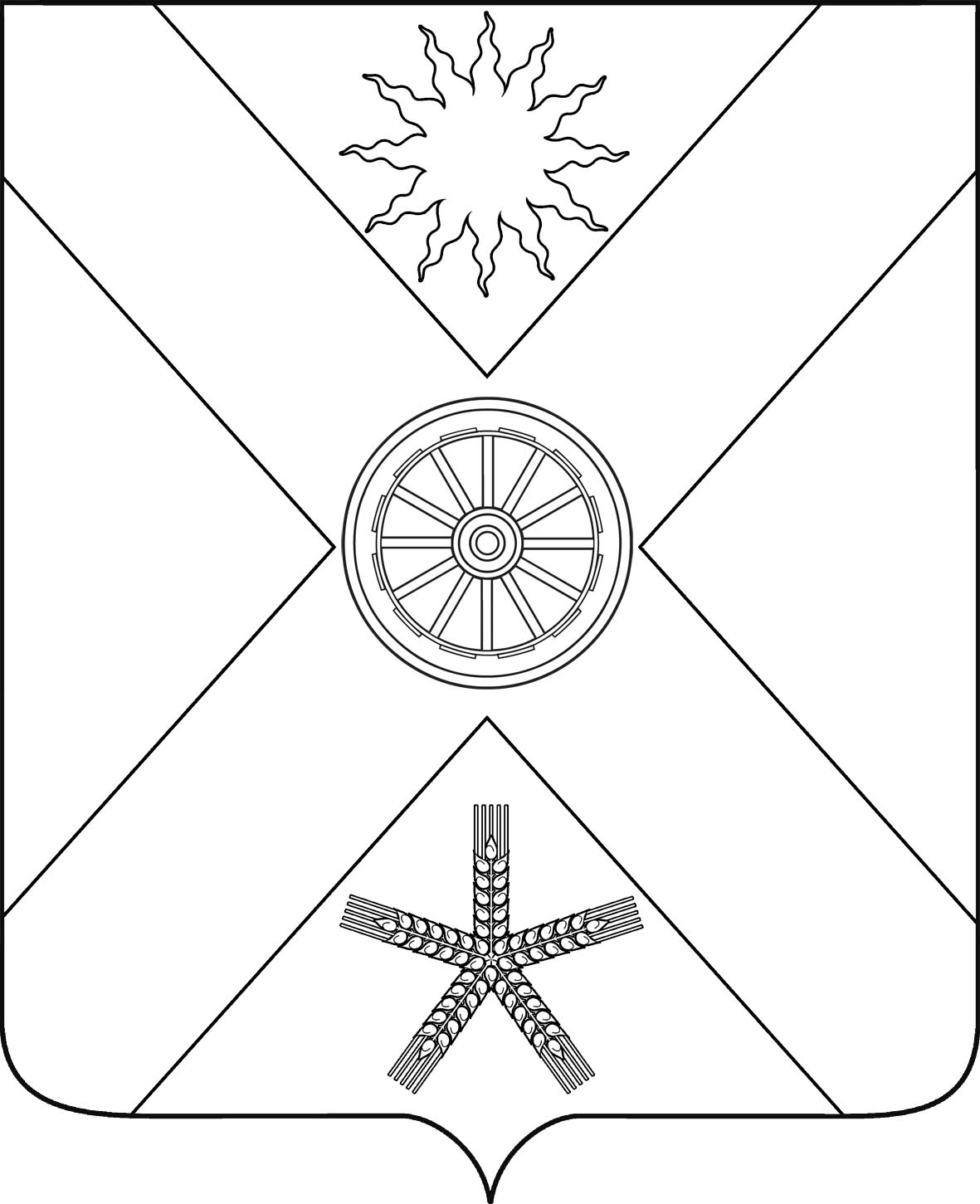 РОССИЙСКАЯ ФЕДЕРАЦИЯРОСТОВСКАЯ  ОБЛАСТЬ ПЕСЧАНОКОПСКИЙ РАЙОНМУНИЦИПАЛЬНОЕ ОБРАЗОВАНИЕ«ПЕСЧАНОКОПСКОЕ СЕЛЬСКОЕ ПОСЕЛЕНИЕ»АДМИНИСТРАЦИЯ ПЕСЧАНОКОПСКОГО СЕЛЬСКОГО ПОСЕЛЕНИЯПОСТАНОВЛЕНИЕ09.01. 2014                                        № 4                                с. Песчанокопское «О порядке обучения населения мерам пожарной безопасности».          Произошедшие пожары на территории Песчанокопского сельского поселения возникают в основном из-за незнания погорельцами требований пожарной безопасности.	Деятельность предприятий по организации противопожарных инструктажей и пожарно-технических минимумов со своими работниками во многом осуществлялось формально и не должным образом по причине отсутствия квалифицированных специалистов.	В целях предотвращения пожаров и гибели людей из-за нарушений пожарной безопасности в жилье и на производстве, в соответствии с требованиями Федерального закона от 21 декабря 1994 года № 69-Ф3 «О пожарной безопасности», Постановления Правительства РФ от 25.04.2012    N 390"О противопожарном режиме" (вместе с "Правилами противопожарного режима в Российской Федерации"),ПОСТАНОВЛЯЮ:Утвердить Положение об обучении населения мерам пожарной безопасности на территории Песчанокопского сельского поселения (Приложение).Руководителям организаций и учреждений, независимо  от организационно - правовых форм и форм собственности обучение проводить в соответствии с настоящим Положением.Проведение обучения мерам пожарной безопасности возложить на организации, имеющие лицензию на право обучения мерам пожарной безопасности.Установить, что работники муниципальных учреждений и предприятий обучаются мерам пожарной безопасности на безвозмездной основе.Считать утратившим силу постановление Главы администрации Песчанокопского сельского поселения от 17.01.2013 г. №13Настоящее постановление вступает в силу с момента его подписания но не ранее дня официального обнародования на информационных стендах Администрации Песчанокопского сельского поселения.Контроль  за исполнением настоящего постановления оставляю за собой.Глава Песчанокопского сельского поселения                                                              Ю.Г.АлисовПостановление вносит:инспектор по ГО и ЧС                                                                                                     Приложение                                                                                             к постановлению Главы                                                                                            Песчанокопского                                                                                            сельского поселенияот 09.01.2014.  №4 ПОЛОЖЕНИЕоб обучении мерам пожарной безопасности на территории (городского или сельского) поселения. 1. Общие положения	1.1. Положение об обучении мерам пожарной безопасности (далее - Положение) на территории (городского или сельского) поселения, городского округа устанавливает порядок и виды организации и проведения обучения мерам пожарной безопасности работников предприятий, учреждений и организаций (далее - предприятия), в том числе подрядных организаций независимо от организационно-правовых форм и форм собственности, а также граждан, постоянно или временно проживающих на территории (городского или сельского) поселения, городского округа.	1.2. Организация своевременного и качественного проведения обучения мерам пожарной безопасности (далее - обучение) возлагается на руководителя предприятия, руководителя структурного подразделения предприятия, председателя садоводческого товарищества или дачного коллектива.Контроль за обучением рабочих, привлекаемых по подряду, осуществляет администрация предприятия заказчика.1.3. Обучение проводится в виде пожарно-технических минимумов, противопожарных инструктажей, пожарно-технических конференций, лекций, семинаров, бесед, игровых занятий. Работники учреждений здравоохранения проходят, обучение в соответствии с требованиями правил пожарной безопасности для учреждений здравоохранения.Обучение мерам пожарной безопасности работников организаций проводится администрацией (собственниками) этих организаций в соответствии с нормативными документами по пожарной безопасности по специальным программам, утвержденными соответствующими руководителями федеральных органов исполнительной власти и согласованными с органом ГПН.Учащиеся образовательных учреждений независимо от организационно-правовых форм и воспитанники детских дошкольных учреждений проходят обучение по специальным программам, утвержденным в установленном порядке и согласованным с органом ГПН.Учреждения по подготовке, переподготовке или повышению квалификации рабочих независимо от форм собственности и организационно-правовых форм включают в учебные программы занятия по обучению мерам пожарной безопасности в рамках пожарно-технического минимума (приложение 5).Жилищные организации района, жилищно-строительные кооперативы, учреждения социальной зашиты населения, организации Пенсионного фонда, находящиеся на территории (городского или сельского) поселения, городского округа, не реже одного раза в год разрабатывают, согласовывают с органом ГПН, распространяют памятки о мерах пожарной безопасности в быту среди жильцов, пенсионеров, инвалидов, престарелых граждан. Члены садоводческих товариществ и дачных коллективов проходят обучение во время общих собраний (сходов).Администрации предприятий, садоводческих товариществ, дачных коллективов содействуют выступлению сотрудников Государственной пожарного надзора с тематическими лекциями (беседами) о мерах пожарной безопасности, а также, по мере возможности, организуют пожарно-технические конференции.	1.4. Пожарно-технические минимумы и противопожарные инструктажи осуществляются в соответствии с типовыми программами (приложения 1-7).	1.5. Обучение проводится на предприятиях, в садоводческих товариществах, дачных коллективах, в населенных пунктах в специально оборудованных классах, помещениях и непосредственно на рабочих местах, а также в учебных заведениях и организациях, имеющих лицензию на право проведения обучения мерам пожарной безопасности.Предприятия имеют право поручить организацию и проведение всех видов обучения работников учебным организациями, имеющим лицензию на право проведения обучения мерам пожарной безопасности.	1.6. В процессе обучения следует использовать плакаты, стенды, кино и видеоматериалы о необходимости соблюдения мер пожарной безопасности и средствах противопожарной защиты.	1.7. Руководитель предприятия, главные специалисты, лица, назначенные ответственными за пожарную безопасность структурных подразделений, а также выполняющие пожароопасные работы, преподаватели курса «Основ безопасной жизнедеятельности», «Охраны труда» или которым поручено проводить обучение, воспитатели дошкольных учреждений, председатели садоводческих товариществ,  дачных коллективов,  а также работники,  занимающиеся монтажом, наладкой, техническим обслуживанием и ремонтом систем противопожарной защиты, до начала вступления в должность или выполнения работ должны пройти пожарно-технический минимум в соответствии с требованиями раздела 2 настоящего Положения.	1.8. Руководитель предприятия, руководитель структурного подразделения предприятия, руководитель подрядного коллектива, председатель садоводческого товарищества, дачного коллектива организует противопожарный инструктаж работников в соответствии с разделом 3 настоящего Положения.	1.9. Контроль за своевременным и качественным обучением мерам пожарной безопасности на территории городского округа, (городского или сельского) поселения, осуществляется органами ГПН в ходе мероприятий по контролю за соблюдением требований пожарной безопасности органами местного самоуправления.2. Порядок организации пожарно-технического минимума.2.1. Пожарно-технический минимум - это наиболее полное изучение требований мер пожарной безопасности работниками предприятий.2.2. Руководители,   заместители   руководителей,   главные   специалисты  предприятий, руководители структурных подразделений предприятий, руководители подрядных коллективов, председатели садоводческих товариществ, дачных коллективов, преподаватели курса «Основы безопасной жизнедеятельности», «Охраны труда» или те лица, которым поручено проводить занятия по вышеуказанным дисциплинам в образовательных учреждениях,
независимо от организационно-правовых форм, учреждений по подготовке, переподготовке или повышению квалификации рабочих, воспитатели  дошкольных учреждений, а также специалисты, занимающиеся монтажом, наладкой, техническим обслуживанием и ремонтом систем противопожарной зашиты, проходят пожарно-технический минимум с отрывом от производства не реже одного раза в три года в организациях, имеющих лицензию на право обучения мерам пожарной безопасности (далее - специализированные организации).Лица, ответственные за обеспечение пожарной безопасности предприятий, зданий, сооружений, цехов, участков, технологического и энергетического оборудования, помещений, а также работники взрывопожароопасных и пожароопасных цехов; участков, оборудования или выполняющие пожароопасные работы проходят пожарно-технический минимум не реже одного раза в год непосредственно на предприятии или в специализированных организациях.2.3. По окончанию пожарно-технического минимума, для проверки знаний, приказом руководителя предприятия или специализированной организации создается комиссия, в составе не менее трех человек. В состав комиссии включаются руководитель предприятия, руководитель структурного подразделения, главные специалисты.2.4. Проверка знаний проводится в виде зачетов или экзаменов. Перечень контрольных вопросов для проверки знаний разрабатывается предприятиями и специализированными организациями с учетом специфики производства или деятельности. Компьютерные программы, используемые для контроля знаний, следует обеспечивать в режиме обучения.2.5. Результаты проверки знаний оформляются в виде протокола заседания контрольной комиссии и регистрируются в журнале производственного обучения.2.6. Лицам, прошедшим пожарно-технический минимум и сдавшим зачет (экзамен), вручается удостоверение  за  подписью  председателя  контрольной  комиссии,  заверенное печатью предприятия, с указанием срока действия.2.7. Лица, показавшие неудовлетворительные знания курса пожарно-технического минимума, в  течение  одного месяца проходят повторную  проверку знаний. Допуск к работе работников, не прошедших повторную   проверку знаний, определяется действующим законодательством о труде.2.8. Работники, вновь принятые на работу или назначенные на другую должность, при прохождении пожарно-технического минимума освобождаются от вводного и первичного противопожарных инструктажей.3. Порядок проведения противопожарных инструктажей.3.1. Противопожарный инструктаж - это изучение работниками мер пожарной безопасности на предприятии и рабочем месте, а также в местах их проживания, характерных пожаров, правил проведения огневых и пожароопасных работ, использования средств.3.2. Вводный противопожарный инструктаж проводится  со  всеми  вновь  принятыми работниками, с работниками по найму (договору).3.3. Первичный противопожарный инструктаж на рабочем месте осуществляется перед началом рабочей деятельности со всеми вновь принятыми на работу лицами, которые занимаются обслуживанием, испытанием, наладкой   или ремонтом оборудования, используют инструмент, хранят или применяют сырье и материалы, а также переведенными в другое структурное подразделение, с временными и командированными работниками.3.4. Повторный противопожарный инструктаж с работниками предприятий проводится не реже одного раза в полугодие. По согласованию с государственными инспекторами по пожарному  надзору и  профсоюзом предприятия для некоторых работников может устанавливаться более продолжительный (до одного года) срок проведения повторного противопожарного инструктажа.3.5. Внеплановый противопожарный инструктаж с работниками предприятий проводят при введении в действие новых или переработанных стандартов, правил, инструкций о мерах пожарной безопасности, при изменении технологического процесса, исходного сырья, материалов, при выявлении нарушении правил пожарной безопасности, при перерывах в работе более 60 дней, а также по требованию государственного инспектора по пожарному надзору.3.6. Целевой противопожарный инструктаж с работниками предприятии проводят перед выполнением разовых работ, не связанных с прямыми обязанностями по специальности (погрузка,   выгрузка,   уборка   территории),   ликвидацией   последствий   аварий   и чрезвычайных   ситуаций   (временные   огневые   и   строительно-монтажные   работы), производством работ, на которые оформляется наряд-допуск, разрешение, а с членами садоводческих товариществ и дачных коллективов во время проведения общих собраний (сходов) не реже одного раза в год3.7. Вводный, первичный, повторный и внеплановый противопожарные инструктажи проводятся в соответствии с типовой программой обучения (приложение 1-2). 3.8. Целевой противопожарный инструктаж с членами садоводческих товариществ и дачных коллективов осуществляется в соответствии с типовой программой обучения (приложение 3). 3.9. Вводный противопожарный инструктаж проводит лицо, ответственное за обеспечение пожарной безопасности на предприятии, председатель садоводческого товарищества, дачного коллектива. 3.10. Первичный инструктаж на рабочем месте, повторный, внеплановый и целевой противопожарный инструктажи осуществляет непосредственные руководители работника, председатель садоводческого товарищества или дачного коллектива.3.11. Повторный, внеплановый и первичный противопожарные инструктажи следует завершать проверкой теоретических и практических знаний. Полученные знания контролирует работник, проводивший обучение.3.12. Работники, преподаватели, показавшие неудовлетворительные знания, не допускаются к самостоятельной работе и обязаны вновь пройти соответствующее обучение.3.13. Результаты проведения противопожарных инструктажей заносятся в журнал регистрации инструктажей.Глава  Песчанокопскогосельского поселения                                                          Ю.Г.Алисов 